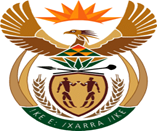 MINISTRY  JUSTICE AND CORRECTIONAL SERVICESREPUBLIC OF SOUTH AFRICANATIONAL ASSEMBLYQUESTION FOR WRITTEN REPLY PARLIAMENTARY QUESTION NO: 	1193DATE OF QUESTION:  31 MARCH 2023DATE OF SUBMISSION: 17 APRIL 2023Mr M K Montwedi (EFF) to ask the Minister of Justice and Correctional Services:What engagement has the Land Claims Court (LCC) had with the Department of Agriculture, Land Reform and Rural Development in light of the Land Action Movement of South Africa judgements which require his department to report to the LCC on progress made with the finalisation of land restitution claims lodged by 31 December 1998?                                                                                                             NW1334EREPLY: The question relates to the performance of judicial functions, which falls under the purview of the Judiciary and the Chief Justice. It is advised that information relating to the performance of judicial functions, be directed to the Chief Justice.